Przykładowe rozwiązanie: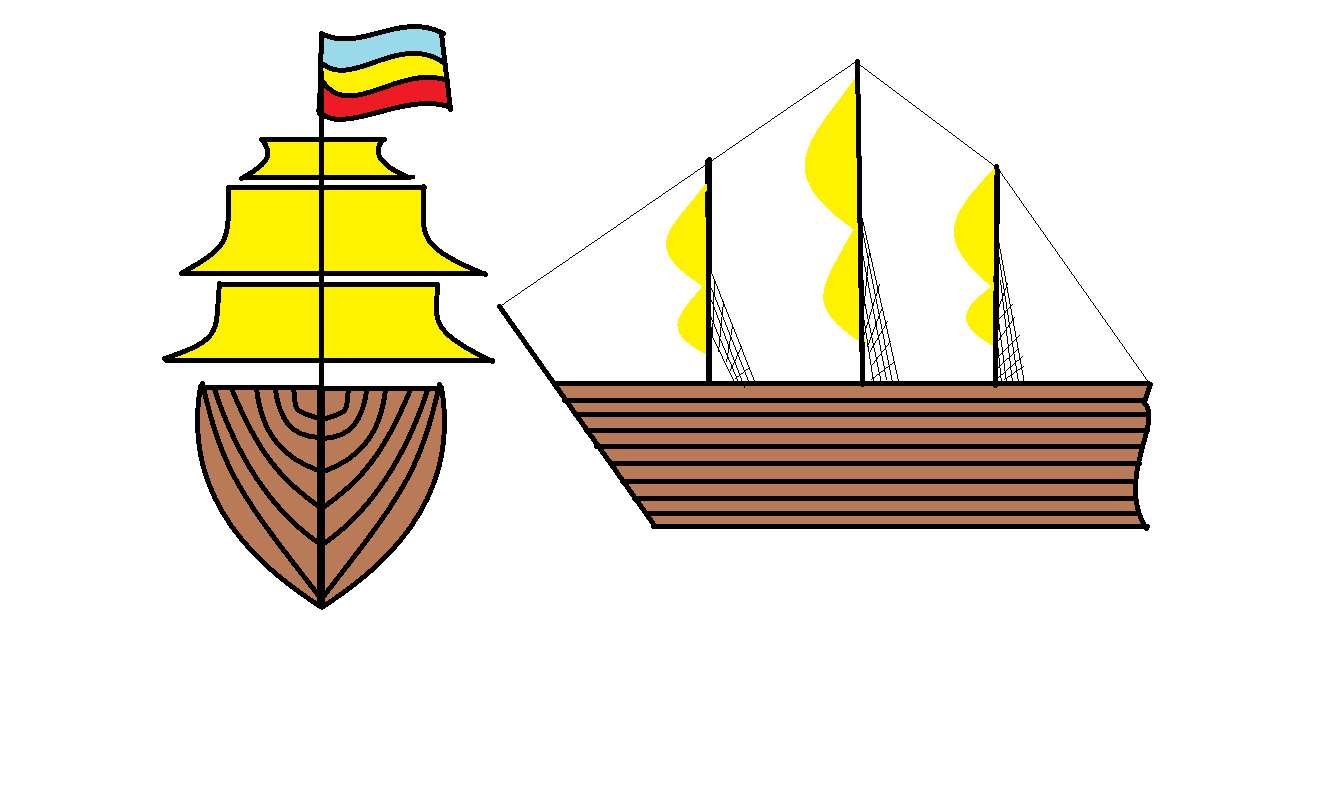 